РЕПУБЛИКА СРБИЈА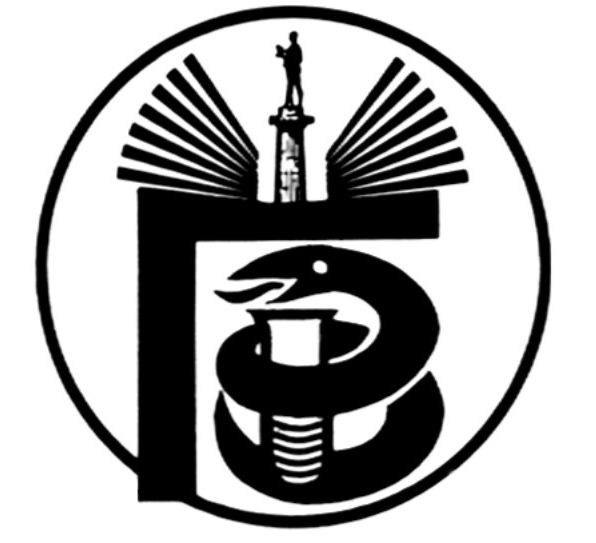 ГРАДСКИ ЗАВОД ЗА ЈАВНО ЗДРАВЉЕ, БЕОГРАД11000 БЕОГРАД, Булевар деспота Стефана 54-аЦентрала: 20 78 600   е-mail: info@zdravlje.org.rs    www.zdravlje.org.rsДиректор – тел: 32 33 976, факс: 32 27 828 email: direktor@zdravlje.org.rsСлужба за правне послове                                            Тел:  20 78 631        Факс:  32 27 828       e-mail: dusica.jovanovic@zdravlje.org.rsЖиро рачун: 840 – 627667 – 91ПИБ 100044907 Матични број 07041152Градски завод за јавно здравље, Београд, на основу члана 63. став 1. Закона о јавним набавкама ("Службени гласник РС", бр. 124/12 (у даљем тексту: Закон)) доноси         II ИЗМЕНУ КОНКУРСНЕ ДОКУМЕНТАЦИЈЕ ЗА ЈН: НАБАВКА КАНЦЕЛАРИЈСКОГ МАТЕРИЈАЛА, ЈН БР. ВНР 09-I-1/15          У Конкурсној документацији за јавну набавку - НАБАВКА КАНЦЕЛАРИЈСКОГ МАТЕРИЈАЛА, ЈН БР. ВНР 09-I-1/15, начињена је измена у погледу давања додатних информација које се односе на поједине ставке обухваћене табелом у обрасцу 3, а све у циљу појашњења и омогућавања заинтересованим лицима да поднесу прихватљиве понуде, и то:Редни бр. 9. Ради се о аташе мапи са штипаљком на врху горње десне странеРедни бр 25.	- начињена је техничка грешка, тачна мера је 50 грРедни бр 70.	У питању је регистратор са 4 прстена и кутијом.            Редни бр 73. - Ради се о JUMBO фломастерима,             Редни бр 74. - Ради се о маркерима            Редни бр 75 – У питању је текст маркер ¼ су тамних боја црни, црвени,плави и зелени, Редни бр 76. - сигнири ¼ су флуоросцентни рози, жути, наранџасти и светло плави.Редни бр 175. – у питању је држач за селотејп, 15x33 мањи.Редни бр 176. – у питању је држач за селотејп већи, 15x33 већи.У осталом делу конкурсна документација остаје непромењена.                                                          О б р а з л о ж е њ е            У Конкурсној документацији за јавну набавку број ВНР 09-I-1/15, извршена је измена као у диспозитиву, у циљу омогућавања понуђачима да припреме прихватљиве понуде.      Сагласно одредби члана 63. став 1. Закона, Градски завод за јавно здравље, Београд, као Наручилац, извршио је измену наведене конкурсне документације, а у складу са чланом 63. став 5, биће продужен рок за подношење понуда.Комисија за јавну набавку број ВНР 09-I-1/15